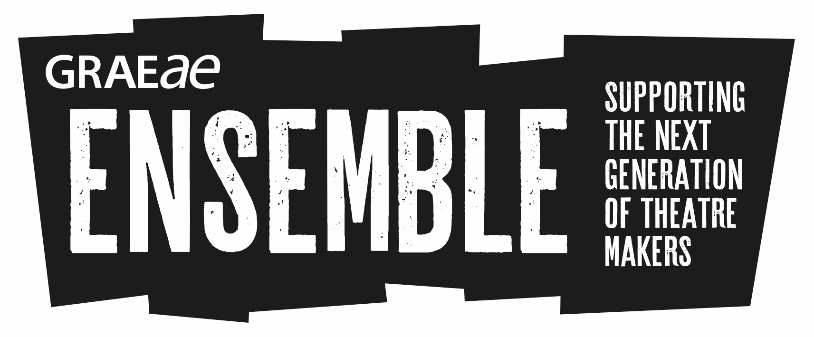 Graeae’s Ensemble is a pioneering artist development programme for young D/deaf and disabled people passionate about theatre.  If you do not identify as D/deaf or disabled, but have found it difficult to train or work in theatre due to a lack of access support, this is still for you. 

The programme is delivered by Graeae alongside London’s leading drama schools, arts organisations and freelance theatre artists.Our recent intake of Ensemble artists (2015-16) have gone on to work in the industry as award nominated performers, theatre makers, assistant directors and securing a place in higher education drama courses. In 2018, Ensemble artists will receive training in:Performance techniquesCreating theatre for social changeTechnical theatre skillsApproaches to Classic and Contemporary TextsActor preparation (breathing, movement, characterisation)Workshop facilitation Artists will also receive:Theatre tripsNetworking opportunities A creative mentorOngoing support from Graeae beyond the programmeAccess support is provided across programme, e.g access worker, sign language interpreters. Travel bursaries are also available for artists facing barriers to accessible transport within London.

Ensemble training will be delivered across two stages:Stage 1: Ensemble: Discover (1 week)
October 2017
Short Course in theatre making and technical theatre roles 
20 places availableStage 2: Ensemble: Train (Thursdays and Fridays)
11 January to 27 April
Extended training course in theatre making, exploring on and off stage technique The course culminates in a sharing of performances and skills through workshops/presentations.
10 places availableOngoing work-based learning opportunities can include:Devising new work culminating in an industry showcase Rehearsing and touring a Graeae Ensemble productionLeading community engagement sessions  Undertaking Arts Award GoldOur creative partners include artists and performance companies from across the arts and theatre industry plus:LAMDARose Bruford CollegeRoyal Central School of Speech and Drama RADAAll access support will be provided e.g. Travel costs will be covered inside of London where public transport is not possible due to access barriers. Ensemble is based at Graeae in Hackney, London and at various accessible venues, campuses, and locations across London.This training is free of charge.To apply to Ensemble you:Will have a passion for developing a career in the arts and be excited by theatreAre between 17 and 30 years of age Are D/deaf or disabled, or have faced barriers to formal training, further education and/or employment due to your access needs not being metCan be available for the short course.Apply for the Ensemble short course to be considered for Ensemble: Train 2018. To find out more contact:
Jodi-Alissa Bickerton, Creative Learning Director
 jodi@graeae.org
Tel: 0207 613 6900